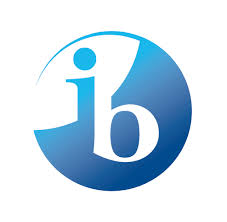 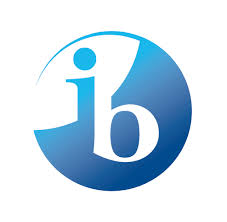 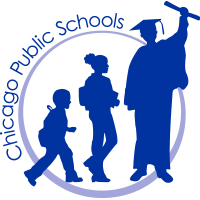 PEIRCE LOCAL SCHOOL COUNCIL MEETING		Thursday, March 14, 2019   *****6:00 pm *****GymnatoriumNOTE: Please Enter at Door #8AGENDAChair Calls Meeting to OrderRoll Call (In person, phone, video)Approval of the Order of the AgendaItems Needing Council ApprovalMinutes of the February 21, 2019 Student Council ReportPublic ParticipationOld BusinessPrincipal EvaluationNew BusinessCommittee ReportsBACPACFOPPPLCPSOPrincipal EvaluationSafety & SecurityOthersPrincipal’s ReportLeast Restrictive EnvironmentPublic ParticipationFundraisingBudgetTransfer of FundsFederalStateInternal AccountsApproval of Internal AccountsAnnouncements Motion to Adjourn